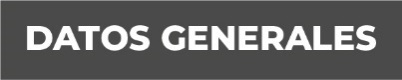 Nombre: Diego Silverio Pérez OrtizGrado de Escolaridad: LicenciaturaCédula Profesional (Licenciatura) 5580134Teléfono de Oficina: 846 257 04 53Correo Electrónico: dperez@fiscaliaveracruz.gob.mxFormación Académica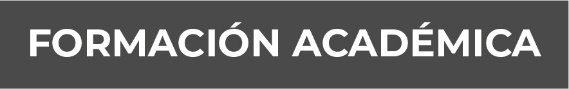 2000-2004Licenciatura en DerechoUniversidad VeracruzanaOrizaba, Veracruz2019-2020Maestría en Sistema Penal Acusatorio y AdversarialUniversidad de XalapaXalapa, Enríquez, Ver.Trayectoria Profesional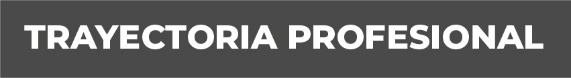 Junio 2022- Marzo 2024Fiscal Encargado en la Subunidad Integral de Procuración de Justicia en el Segundo Distrito Judicial en Naranjos, Veracruz, Fiscalía General del Estado de Veracruz.Diciembre 2019- Junio 2022Fiscal Tercero en la Unidad Integral de Procuración de Justicia en el Primer Distrito Judicial en Panuco, Veracruz, Fiscalía General del Estado de Veracruz.Marzo del 2015-Diciembre 2019Fiscal Primero en la Unidad Integral de Procuración de Justicia del XIV Distrito Judicial en Córdoba, Veracruz, Fiscalía General del Estado de Veracruz. Conocimiento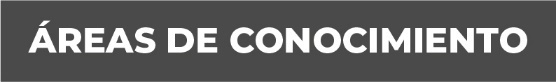 Derecho penal Derecho ConstitucionalAmparo